Akce „ Vzhůru na Velký Rozsutec“termín: 18.6.2016kontakt na pořadatele: b.tobola@post.cz, 603 587 271místa srazu: Čadca – parkoviště u Kauflandu – 7:00; Štefanová – 8:00s sebou: jídlo, dostatek pití, oblečení a dobrou náladupříjezd a parkování: viz.mapka - štefanová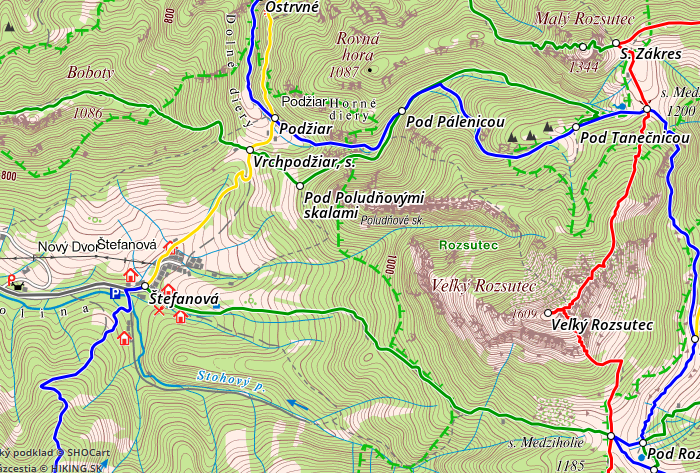 popis trasy:z parkoviště 633 mnm 3,6km po zelené (převýšení 552m, čas cca 2-2,5hod) do sedla Medziholie (1185 mnm)po červené 1,5km (převýšení 425m, čas cca 2-2,5hod) na Velký Rozsutec (1610 mnm)zpáteční cesta po červené, modré a žluté – cca 7km a 3-4hod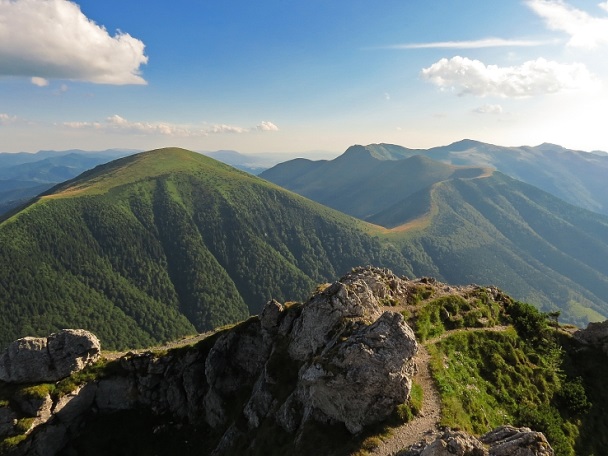 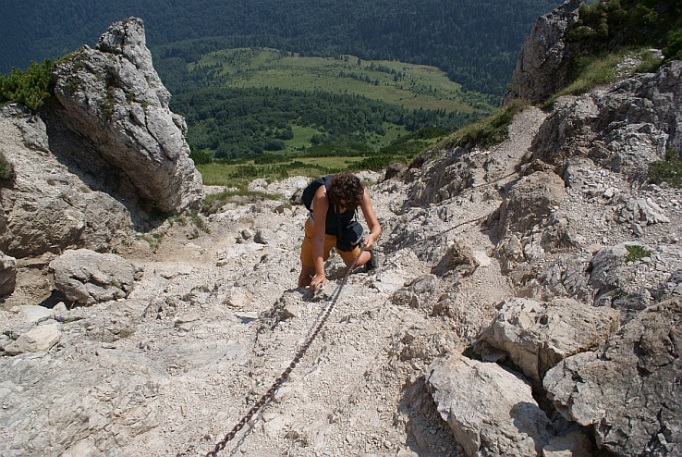 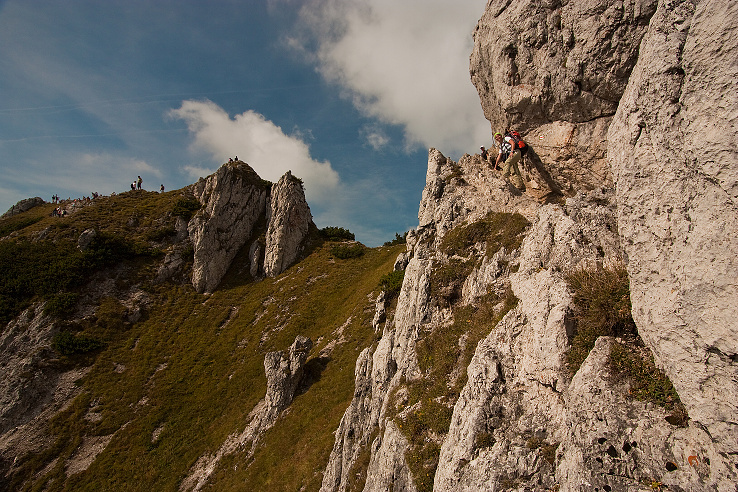 Janošikové diery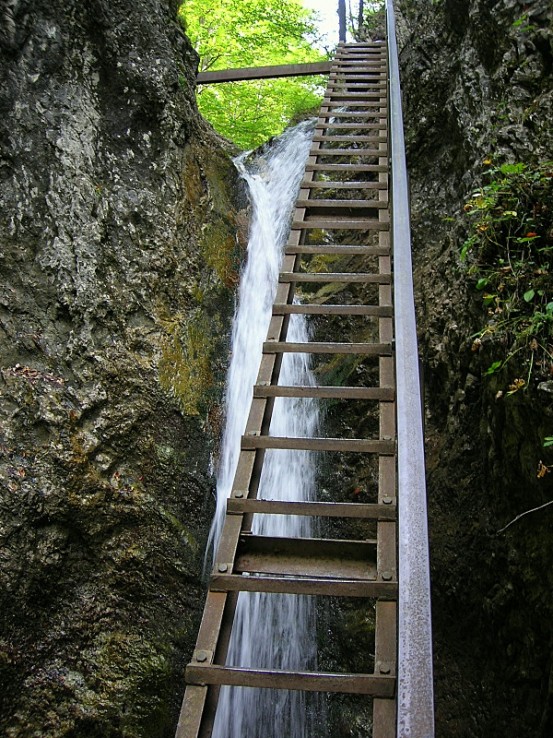 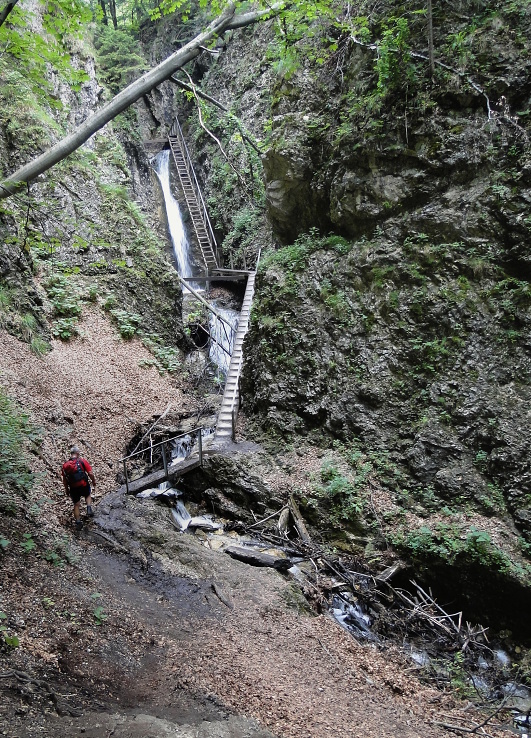 